PHIẾU ĐĂNG KÝ Tham dự tập huấn, đào tạo Họ và tên: Đơn vị: Điện thoại: Email: Địa chỉ: Quý vị khẳng định sự tham dự với BTC lớp học trước ngày …../……/2020 theo địa chỉ E.mail và số điện thoại của Viện ở trên.							XÁC NHẬN CỦA CƠ QUAN 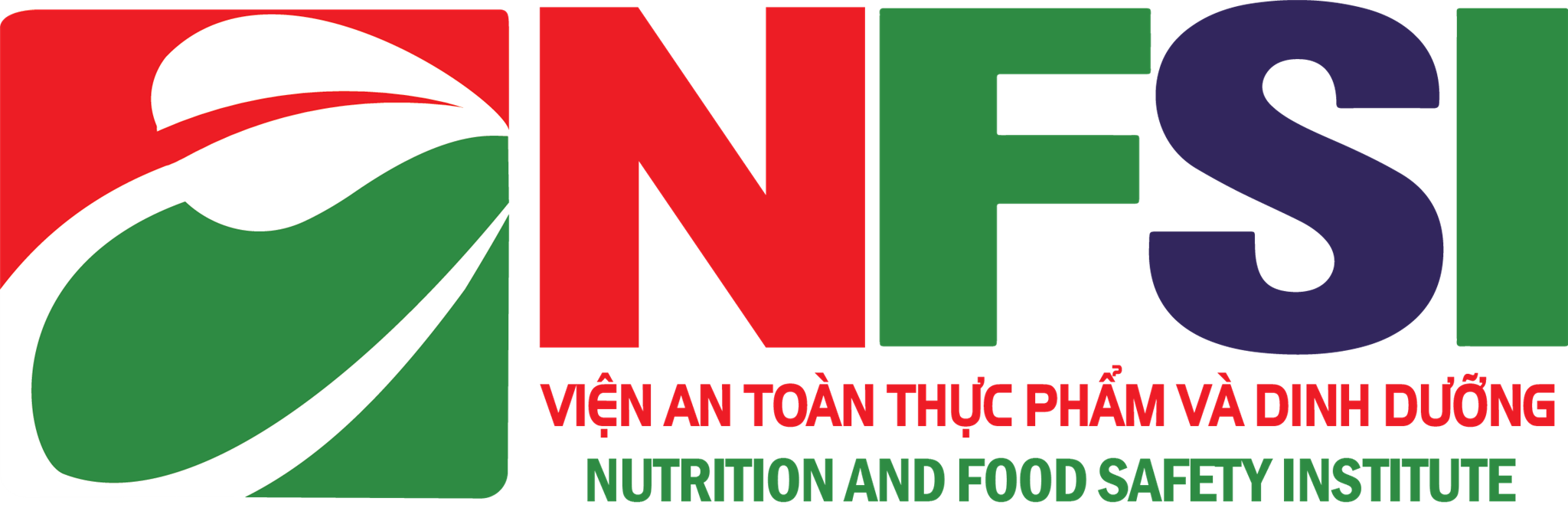 VIỆN AN TOÀN THỰC PHẨM VÀ DINH DƯỠNGTòa nhà 130, Nguyễn Đức Cảnh, Tương Mai, Hoàng Mai, Hà NộiHotline: 0975894165Email: minhchien@nfsi.vn --------------------------------------------------------------------------